PENGARUH PENGAWASAN TERHADAP EFEKTIVITAS KERJA PEGAWAI ADMINISTRASI KESEJAHTERAAN RAKYAT SEKRETARIAT DAERAH KABUPATEN GARUTDiajukan Untuk Memenuhi Salah Satu Syarat Dalam Menempuh Sidang Draf Pada Jurusan Ilmu Administrasi Negara Oleh :Miftah Apriana102010072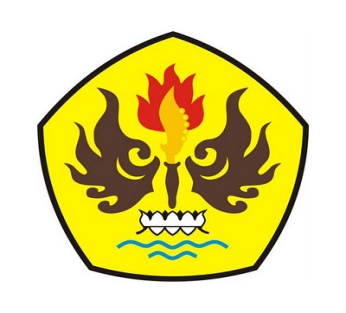 PROGRAM STUDI ILMU ADMINISTRASI NEGARAFAKULTAS ILMU SOSIAL DAN ILMU POLITIKUNIVERSITAS PASUNDANBANDUNG2014PENGARUH PENGAWASAN TERHADAP EFEKTIVITAS KERJA PEGAWAI ADMINISTRASI KESEJAHTERAAN RAKYAT SEKRETARIAT DAERAH KABUPATEN GARUTSKRIPSIDiajukan Untuk Memenuhi Salah Satu Syarat Dalam Menempuh Ujian Sidang SarjanaProgram Strata Satu (S1) Pada Program Studi Ilmu Administrasi NegaraOleh :Miftah Apriana102010072PROGRAM STUDI ILMU ADMINISTRASI NEGARAFAKULTAS ILMU SOSIAL DAN ILMU POLITIKUNIVERSITAS PASUNDAN B A N D U N G2014